The Regional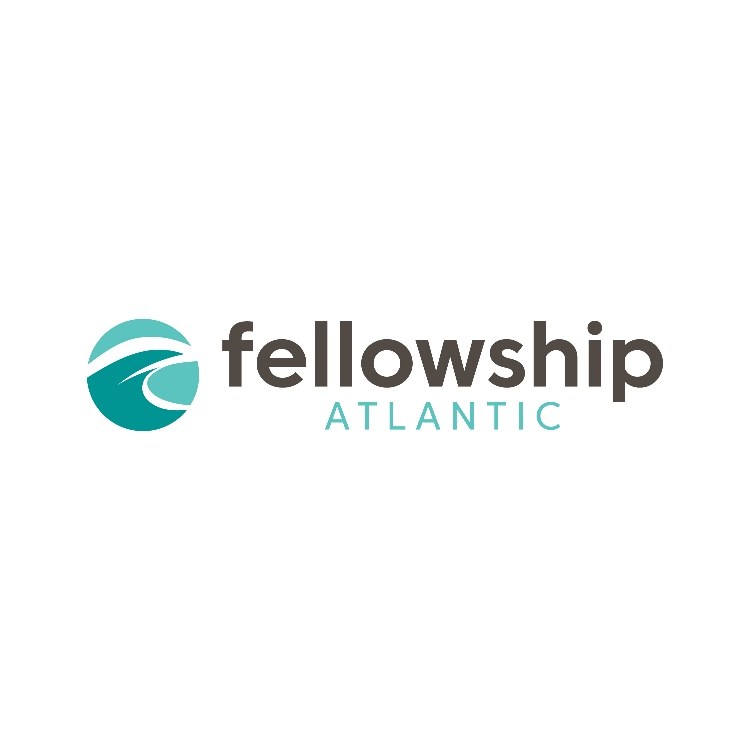 May 9-11th, 2024Hosted by Grace Baptist Church50 Kirkdale Rd, Charlottetown, PEIThursday, May 9th 7pm - 	Church Recognition Council for Faith Bible Church (392 St. Peter’s Rd, Charlottetown, PEI)Friday, May 10th9am - 	Ordination Council for Luke Playford12pm - 	Lunch2pm - 	Affirmation of a Previous Ordination Councils for Jeff Eastwood, Jonathan McLeod and Paul Smylski7pm -	Plenary Session 1: “Gratitude for Effective Engagement: Philippians 1:3-4” with Andrew SwansonSaturday, May 11th10am -		Tim Elmore commissioning10:30am -	Celebration stories11am -	Plenary Session 2: “Remembering Effective Engagement: Philippians 1:5” with Jeff Eastwood12pm -		Lunch1pm -		Breakout Session 1“Raising Up Leaders from the Next Generation”- Brad Somers (Church Leadership/Planting; Children/Youth Ministry)“How to Care for Your Volunteers”- Danny Barrett (Church Health, Ministry Directors, Music Leaders)“Nine Systems Your Church Should Consider Implementing”- Dave Adams (Church Leadership; Pastors)2pm -		Break2:30pm -	Breakout Session 2“Where Have All the Young People Gone? - Ministering During an Exodus”- Jeff Eastwood (Church Leadership/Planting; Children/Youth/Young Adult Ministry) “Surveying the Landscape- A Biblical Response to Current Issues”- Steve Adams (Church Health; Ministry Leaders)“An Expository Preaching Primer”- Neal Whitman (Church Leadership; Pastors)3:30pm - 	Plenary Session 3: “Confidence in Effective Engagement: Philippians 1:6” with Tim Elmore4:30pm -	Closing, prayer, and dismissal